PLAN DE TRABAJO ETAPA V2°BÁSICOHISTORIA, GEOGRAFÍA Y CIENCIAS SOCIALESProfesora: Ximena Carrasco. INSTRUCCIONES GENERALES:Cada actividad propone una organización de tiempo de 30 minutos por sesión de lunes a viernes.Para realizar algunas actividades, puede que necesites la supervisión de un adulto.Las siguientes actividades son extraídas desde el libro de Historia, Geografía y Ciencias Sociales, 2°básico, desde la página 42 a la 45.Una vez que termines de realizar las actividades, fotografíalas y luego pega la hoja en tu cuaderno de Historia. Las fotos las debes enviar al correo o si es más fácil al WhatsApp.Una vez terminada la actividad y pegada en tu cuaderno, completa tu autoevaluación, como lo has hecho hasta ahora, con toda honestidad y autocrítica. No olvides también mandarla al correo, junto con tu trabajo.Profesora a cargo: Ximena Carrasco Bascuñán.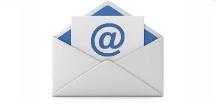 Horario de consulta: 09:00 a 16:30.Vía de consulta y envío de trabajos: profeximenacarrasco@gmail.com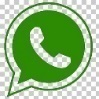 Vía alternativa de consulta: WhatsApp +56988893901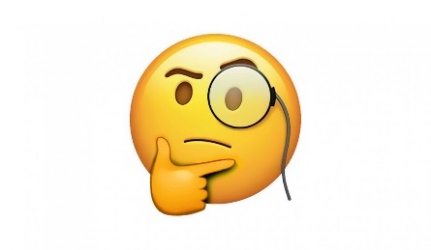 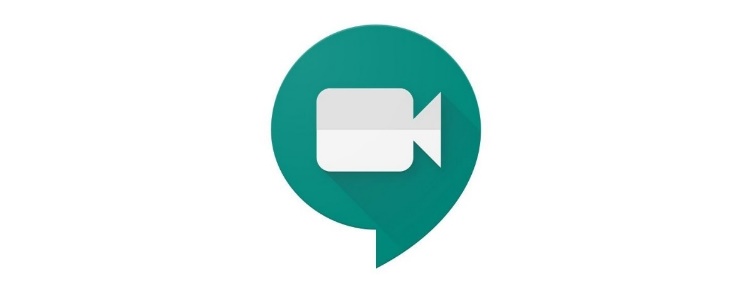 NOTA: Si tienes tu texto escolar en casa, puedes realizar las actividades en él, pero no debes olvidar mandar la fotografía a mi correo.A continuación, encontrarás una programación de lo que trataremos en cada clase. Una vez terminadas estas actividades te invito a completar tu autoevaluación y a realizar el ejercicio de metacognición y luego enviar las imágenes, todas juntas al correo profeximenacarrasco@gmail.com o al WhatsApp +56988893901.La nota que se registrará corresponderá al promedio entre la autoevaluación y la metacogniciónSESIÓN 1: 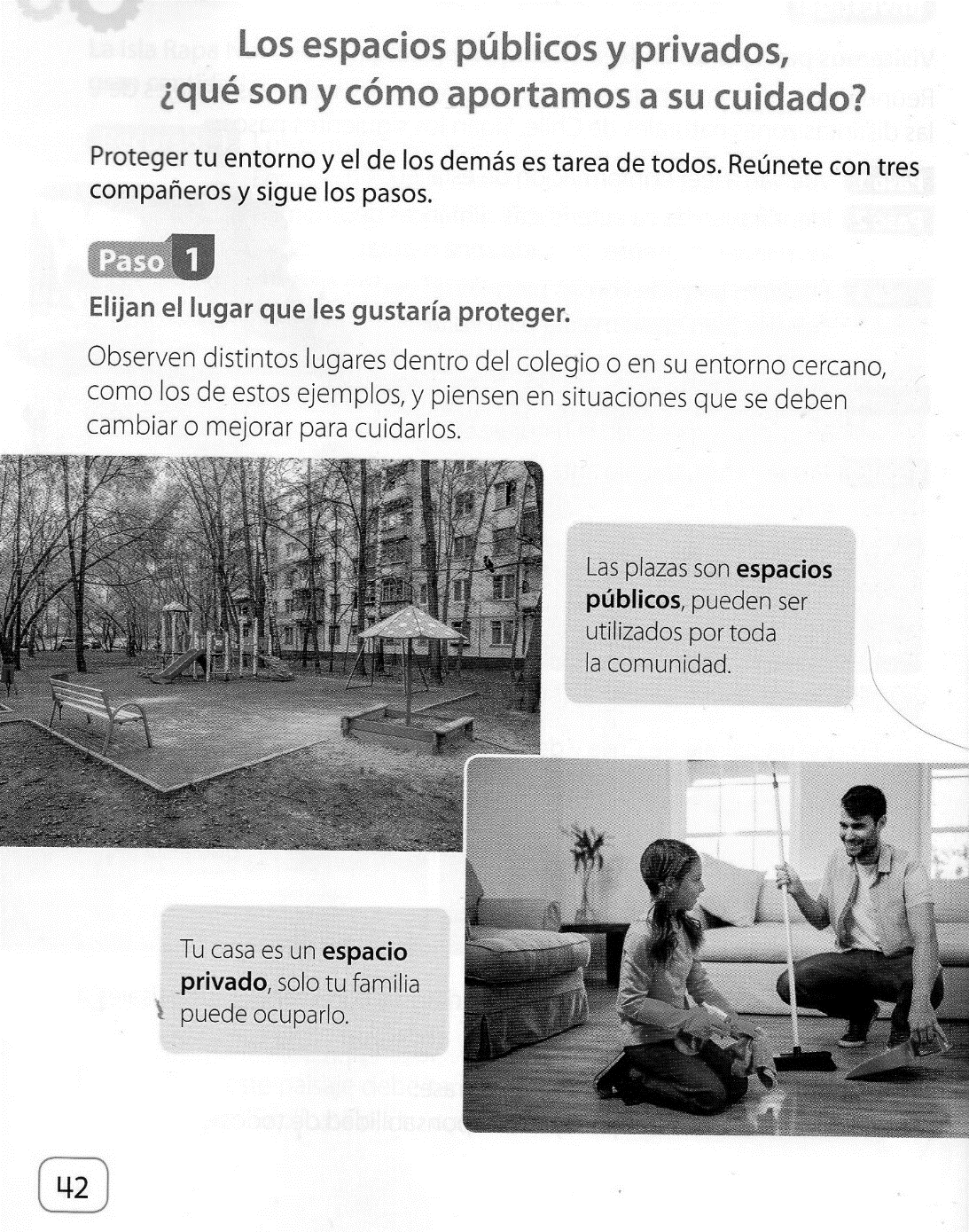 Actividad formativa:1. Copia en tu cuaderno la siguiente información:Espacios públicos y privados	Las plazas son espacios públicos, pueden ser utilizados por toda la comunidad.	Tu casa es un espacio privado, pues solo tú y tu familia pueden ocuparlo.	La playa es un lugar público. Todos podemos disfrutar de ella.	Las plazas y parques son espacios públicos que puedes usar para divertirte.	El colegio es un espacio que compartes con otras personas. En él pasas gran parte del día.2. Enumera 3 medidas para cuidar los espacios públicos o privados:a) ___________________________________________________b) ___________________________________________________c) ___________________________________________________3. ¿Por qué es importante mantener un medioambiente libre de contaminación?__________________________________________________________________________________________________________4. ¿Qué pasa cuando no se limpian las playas?__________________________________________________________________________________________________________5. Dibuja y pinta un espacio público y un espacio privado:SESIÓN 2: 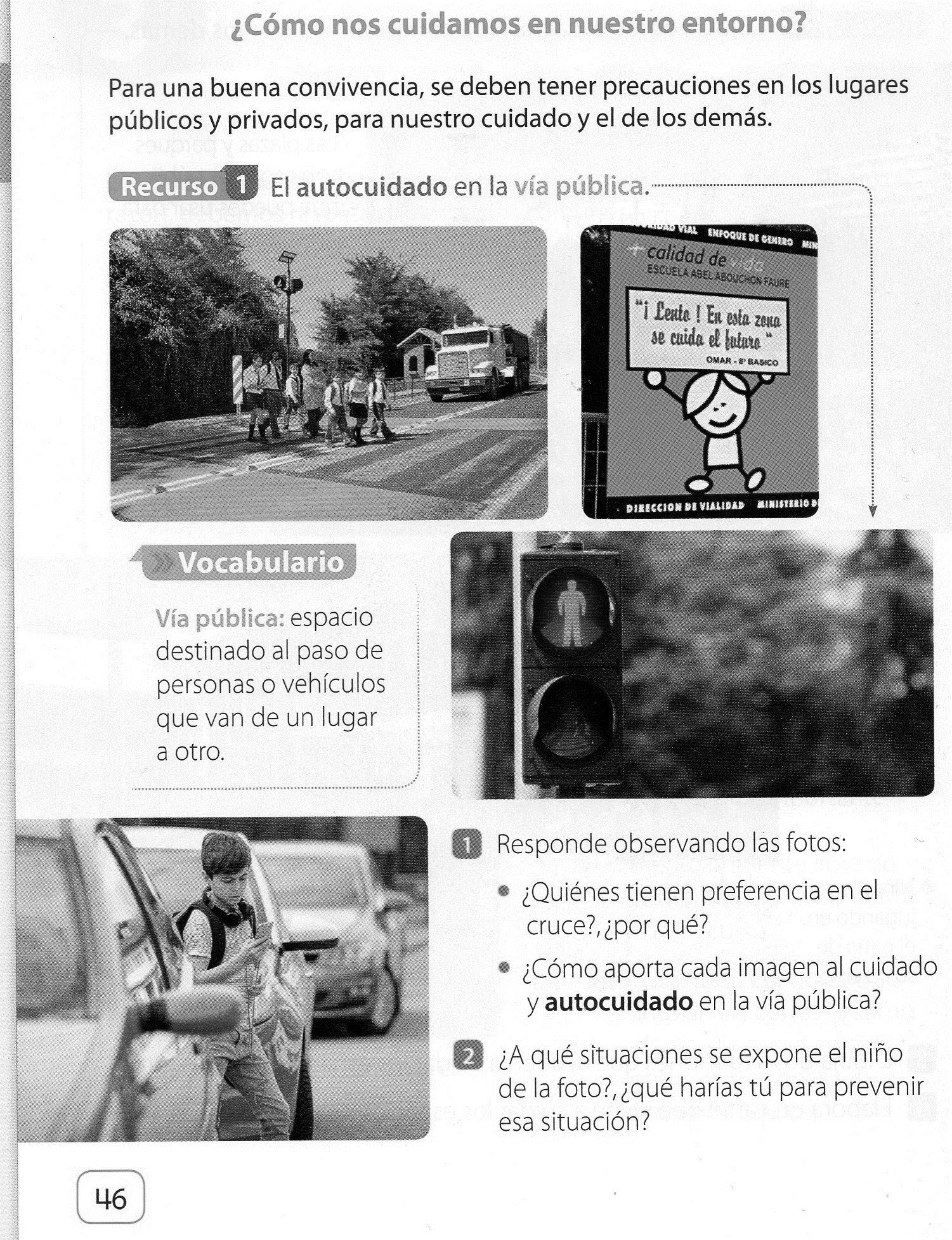 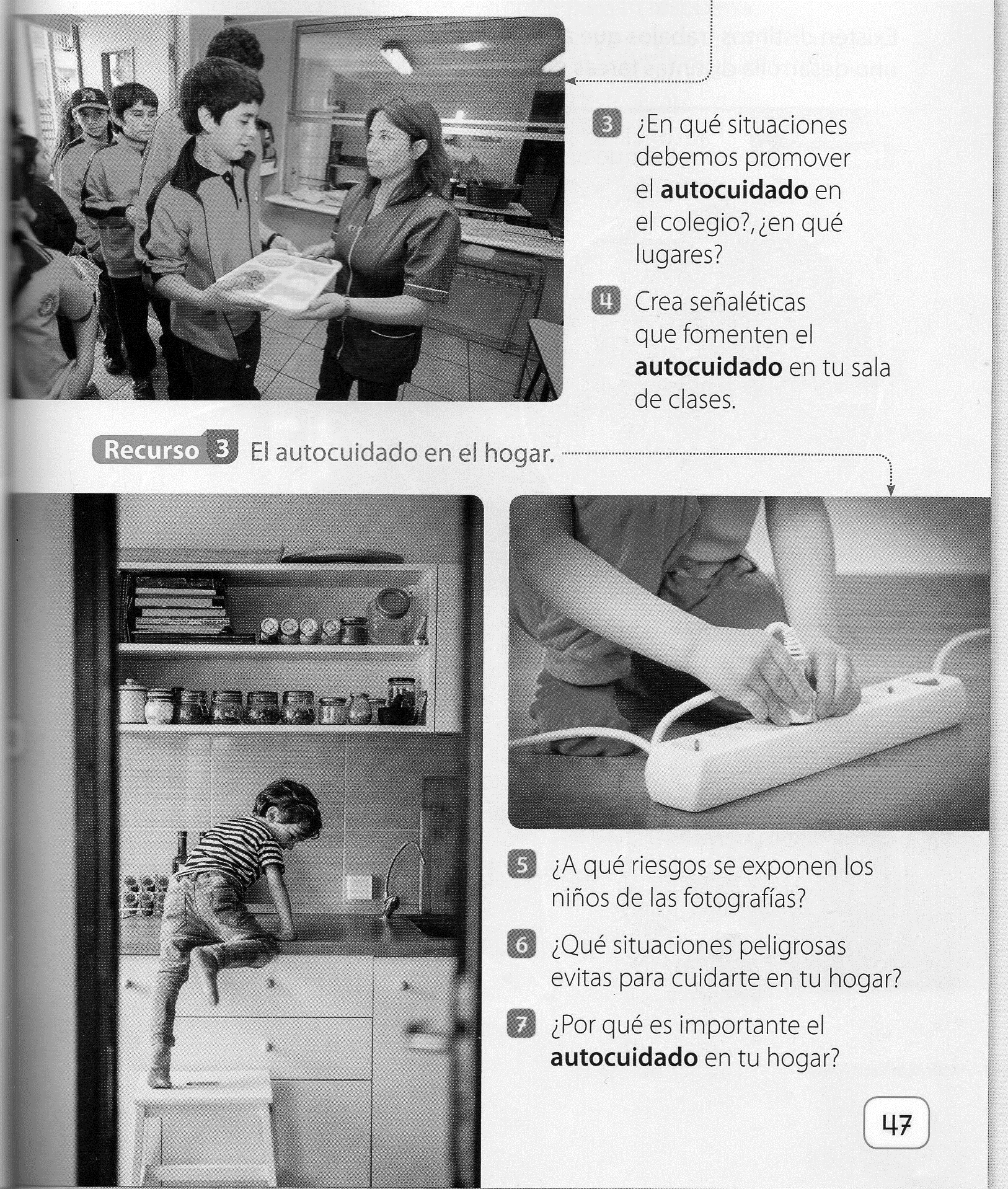 Actividad formativa:1. Copia en tu cuaderno la siguiente información:¿Cómo nos cuidamos en nuestro entorno?	Para una buena convivencia, se deben tener precauciones en los lugares públicos y privados, para nuestro cuidado y el de los demás.2. Contesta las siguientes preguntas:a) Al cruzar la calle ¿por dónde debes hacerlo?_____________________________________________________b) Nombra 2 conductas que ayudan a tu autocuidado en la vía pública:________________________________________________________________________________________________c) Si cruzas por entre los vehículos a qué situaciones te expones?__________________________________________________________________________________________________________d) Nombra 2 conductas que ayudan a tu autocuidado en el colegio________________________________________________________________________________________________e) Nombra 2 situaciones en las que podrías poner en riesgo tu salud dentro de tu casa:________________________________________________________________________________________________FORMATO DE AUTOEVALUACIÓN DE ESTUDIANTESETAPA 5 DE EDUCACIÓN A DISTANCIA – HISTORIA, GEOGRAFÍA Y CS. SOCIALESNivel: Segundo Básico	Ponderación 30%Nombre:____________________________________ Curso:_________ Fecha: ___/____/____La autoevaluación es un elemento clave en el proceso de evaluación.Autoevaluarse es la capacidad del alumno para juzgar sus logros respecto a una tarea determinada: significa describir cómo lo logró, cuándo, cómo sitúa el propio trabajo respecto al de los demás, y qué puede hacer para mejorar.La autoevaluación no es sólo una parte del proceso de evaluación sino un elemento que permite producir aprendizajes.Debe ser enseñada y practicada para que los estudiantes puedan llegar a ser sus propios evaluadores.Actividad: Completar la pauta de autoevaluaciónInstrucciones: Revisa tu trabajo y los criterios a continuación.Marca con una X la opción que más se acerca a tu realidad durante el proceso de aprendizaje. (puedes utilizar este mismo archivo)Si prefieres hacerlo de forma física y no cuentas con el medio de impresión, puedes adjuntar la fotografía con tu nombre, número de criterio y opción marcada. Cuando termines envía la foto de tu autoevaluación o éste archivo con tus respuestas a profeximenacarrasco@gmail.com, indicando tu nombre y curso.Antes de comenzar, recuerda:Lo más valioso que tenemos los seres humanos, es la capacidad de ser mejores. Ahora, evalúa valorando sincera y honestamente tu desempeño en esta actividad. A continuación, si quieres puedes dejar un comentario acerca de lo que te pareció esta quinta etapa de Educación a distancia. Muchas gracias.EVALUACIÓN UNIVERSAL: METACOGNICIÓNETAPA 5 DE EDUCACIÓN A DISTANCIA – HISTORIA, GEOGRAFÍA Y CS. SOCIALESNivel: Segundo Básico	Ponderación 30%Nombre: ________________________________________________ Fecha: ___/____/____La metacognición es el proceso por el cual cada estudiante se hace consciente de su propio aprendizaje, identifica habilidades, limitaciones, herramientas, conocimientos previos, conocimientos nuevos, progresos y su aplicación práctica para hacer frente a las distintas situaciones que se le presentan en la vida.Para desencadenar la metacognición es importante aplicar estrategias de autoconocimiento, que permitan al alumno conocerse mejor a sí mismo, tener clara la tarea y los objetivos, ser capaces de planificarla, hacer un seguimiento de esta y llevar a cabo una autoevaluación.Reflexionar sobre su forma de pensar aporta al alumno información interesante que le ayudará en un futuro a controlar su proceso de pensamiento y transformarlo, para lograr un aprendizaje más consciente y eficaz. Actividad: Recuerda cómo realizaste las actividades y contesta las siguientes preguntas de la manera más fundamentada que puedas.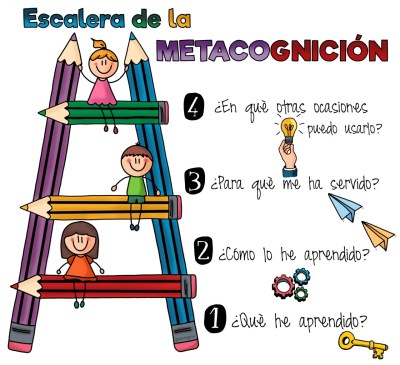 1. ¿Qué aprendí mientras hice las guías?____________________________________________________________________________________________________________________________________________________________________________2. ¿Cómo lo aprendí?____________________________________________________________________________________________________________________________________________________________________________3. ¿Para qué podría servirme lo que aprendí?____________________________________________________________________________________________________________________________________________________________________________ (USO EXCLUSIVO DE LA PROFESORA)EVALUACIÓN UNIVERSAL: METACOGNICIÓNETAPA 5 DE EDUCACIÓN A DISTANCIA – HISTORIA, GEOGRAFÍA Y CS. SOCIALESNivel: Segundo Básico	Ponderación 30%Nombre: ________________________________________________ Fecha: ___/____/____ (USO EXCLUSIVO DE LA PROFESORA)PAUTA DE EVALUACIÓNETAPA 5 DE EDUCACIÓN A DISTANCIA – HISTORIA, GEOGRAFÍA Y CS. SOCIALESNivel: Segundo Básico	Ponderación 40%	Nombre: __________________________________________ Curso:_______  Fecha:___________Eje- Formación ciudadanaObjetivo de aprendizajeOA14: Conocer, proponer, aplicar y explicar la importancia de algunas normas necesarias para cuidarse, cuidar a otros y evitar situaciones de riesgo.OA16: Practicar y proponer acciones para cuidar y respetar los espacios públicos dentro y fuera de la escuela.HabilidadesIdentificar, comprender, relacionar, reconocer.Indicador de logro- Reconocen normas de autocuidado.- Proponen acciones de autocuidado y para el cuidado de los demás.- Diferencian espacios públicos de privados.- Proponen acciones para cuidar y respetar los espacios públicos dentro y fuera de la escuela.Sesión 1Sesión 2Objetivo de aprendizaje: - Diferenciar los espacios públicos de los privados y proponer medidas para cuidarlosActividad:a) Observa la imagen de la página 42 de tu texto y enumera al menos 3 medidas para cuidarlos.b) Dibuja y pinta un espacio público y un espacio privado.Clase on-line vía Meet: lunes 13 de Julio a las 18:30 horasObjetivo de aprendizaje: - Reconocer y promover medidas de autocuidado y del cuidado de los demás.Actividad:a) Observa las fotos de lugares públicos que aparecen en las páginas 44 y 45 y comentan normas que tienden al cuidado de nuestro entorno.b) Dibuja dos situaciones que ayuden a cuidar los espacios públicos.c) Elabora un afiche que invite a cuidar los espacios de las fotografíasClase on-line vía Meet: miércoles 22 de Julio a las 18:30 horas.Espacio PúblicoEspacio PrivadoP. IdealP. RealNota27 = 7,014 = 4,0Objetivo de aprendizajeReconocer la efectividad del aprendizaje de contenidos.Analizar el proceso de aprendizaje.Evaluar tu desempeño cualitativamente.HabilidadesReconocer- analizar- evaluar Indicador de logroAutoevalúan los aprendizajes completando la rúbrica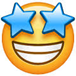 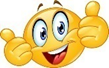 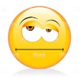 Lo logré fácilmente3 PUNTOSLo logré, aunque me costó un poco2 PUNTOSCasi no lo logro1 PUNTOINDICADORES DE MI DESEMPEÑOLo logré fácilmente(3 pts)Lo logre, pero me costó un poco(2 pts)Casi no lo logro(1 pt)Para el ser (Actitudinal)1. Leí con detención las orientaciones e instrucciones de la guía.2. Participé activa y efectivamente en el desarrollo de la actividad propuesta.3. He demostrado interés y motivación por aprender de esta guía. Para el saber (Conceptual)4. Copié la información en mi cuaderno.5. Dibujé y pinté los dibujos solicitados.6. Contesté todas las preguntas.Para el hacer (Procedimental)7. Realicé la guía siguiendo las instrucciones dadas.8. Busqué o pedí ayuda cuando lo necesité agotando todas las instancias para aprender.9. Participe en las sesiones vía meet.Puntaje Total ObtenidoP. IdealP. RealNota12 = 7,006 = 4,0Objetivo de aprendizajeReconocer la efectividad del aprendizaje de contenidos.Analizar el proceso de aprendizaje.Evaluar tu desempeño cualitativamente.HabilidadesReconocer- analizar- evaluar.Indicador de logroAutoevalúan los aprendizajes respondiendo las preguntas formuladas.P. IdealP. RealNota12 = 7,006 = 4,0Objetivo de aprendizajeReconocer la efectividad del aprendizaje de contenidos.Analizar el proceso de aprendizaje.Evaluar tu desempeño cualitativamente.HabilidadesReconocer- analizar- evaluar Indicador de logroAutoevalúan los aprendizajes respondiendo las preguntas formuladasASPECTOSASPECTOSLOGRADO(2pts)POR LOGRAR(1pt)OBSERVACIONES¿Qué  aprendí?Contesta la pregunta.¿Qué  aprendí?Fundamenta su respuesta.¿Cómo lo aprendí?Contesta la pregunta.¿Cómo lo aprendí?Fundamenta su respuesta.¿Para qué me sirve?Contesta la pregunta.¿Para qué me sirve?Fundamenta su respuesta.P. IdealP. RealNota27 = 7,014 = 4,0Eje- Formación ciudadanaObjetivo de aprendizajeOA14: Conocer, proponer, aplicar y explicar la importancia de algunas normas necesarias para cuidarse, cuidar a otros y evitar situaciones de riesgo.OA16: Practicar y proponer acciones para cuidar y respetar los espacios públicos dentro y fuera de la escuela.HabilidadesIdentificar, comprender, relacionar, reconocer.Indicador de logro- Reconocen normas de autocuidado.- Proponen acciones de autocuidado y para el cuidado de los demás.- Diferencian espacios públicos de privados.- Proponen acciones para cuidar y respetar los espacios públicos dentro y fuera de la escuela.IndicadorLMLPLAspectos actitudinalesSigue las instrucciones dadas para realizar el trabajo.Demuestra interés y motivación por aprender.Entrega su trabajo dentro del plazo dado.Aspectos procedimentalesDocumenta (fotografías o video) de las actividades realizadas en casa.Copia en su cuaderno la información entregada.Realiza un trabajo ordenado.Aspectos conceptualesContesta las preguntas propuestas.Dibuja y pinta lo solicitado.Nombra situaciones que favorecen el autocuidado.PuntajeTotalLLOGRADO3 PTS.MLMEDIANAMENTE LOGRADO2 PTS.PLPOR LOGRADO1 PTS